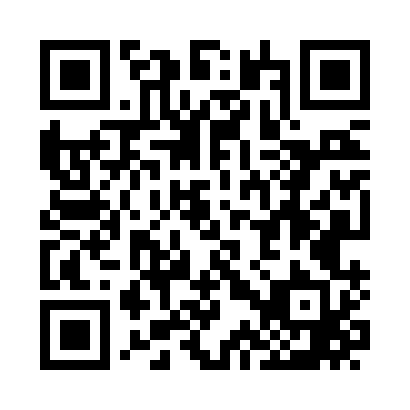 Prayer times for South Calera, Alabama, USAMon 1 Jul 2024 - Wed 31 Jul 2024High Latitude Method: Angle Based RulePrayer Calculation Method: Islamic Society of North AmericaAsar Calculation Method: ShafiPrayer times provided by https://www.salahtimes.comDateDayFajrSunriseDhuhrAsrMaghribIsha1Mon4:205:4212:514:348:009:222Tue4:205:4312:514:348:009:223Wed4:215:4312:514:348:009:224Thu4:215:4312:524:358:009:215Fri4:225:4412:524:357:599:216Sat4:235:4412:524:357:599:217Sun4:235:4512:524:357:599:208Mon4:245:4512:524:357:599:209Tue4:255:4612:524:357:599:2010Wed4:255:4712:534:367:589:1911Thu4:265:4712:534:367:589:1912Fri4:275:4812:534:367:589:1813Sat4:285:4812:534:367:579:1814Sun4:285:4912:534:367:579:1715Mon4:295:4912:534:367:569:1616Tue4:305:5012:534:367:569:1617Wed4:315:5112:534:367:559:1518Thu4:325:5112:534:367:559:1419Fri4:335:5212:534:367:549:1420Sat4:335:5312:534:367:549:1321Sun4:345:5312:534:367:539:1222Mon4:355:5412:544:367:539:1123Tue4:365:5512:544:367:529:1124Wed4:375:5512:544:367:529:1025Thu4:385:5612:544:367:519:0926Fri4:395:5712:544:367:509:0827Sat4:405:5712:544:367:499:0728Sun4:415:5812:544:367:499:0629Mon4:415:5912:534:367:489:0530Tue4:425:5912:534:367:479:0431Wed4:436:0012:534:367:469:03